ČESKÝ JAZYK   A  LITERATURATéma: Slovní druhy- Přídavná jména, příslovceVýklad:PŘÍDAVNÁ JMÉNAPřídavná jména jsou 2. slovním druhem, značíme je tedy číslem 2. Přídavná jména vyjadřují vlastnosti osob, zvířat a věcí. Přidávají se k podstatným jménům.Na přídavná jména se ptáme otázkami: jaký, jaká, jakékterý, která, kteréčíJaký stůl?          kulatý, hranatý, dřevěný, velký, hnědý, rozbitý,…Jaká dívka?       veselá, hodná, vysoká, štíhlá, chytrá,…                                                 Přídavná Jaké jablko?      sladké, červené, zelené, nezralé, kyselé, šťavnaté,…                                jménaKterý spisovatel?          starý, mladý, známý, slavný, tmavovlasý, vousatý,…Která kočka?                černá, flekatá, bílá, malá, nemocná, zraněná, mourovatá,…                    PřídavnáKteré město?                 malé, velké, historické, opuštěné, české, …                                               jménaČí pes?             bratrův, otcův, sousedův, Milanův, Evin, Katčin, Petrův,…Čí kočka?         matčina, sousedova, Jitčina, Jirkova, …                                                    Přídavná Čí kotě?           bratrovo, sousedovo, Pavlovo, Emilčino,…                                                  jménaPŘÍSLOVCEPříslovce jsou 6. slovním druhem, značíme je tedy číslem 6. Příslovce jsou slova, která určují místo (Kde? Kam?), čas (Kdy?) a způsob (Jak?).Jsou to slova, kterými odpovídáme na otázky:  Kde?, Kam?, Kdy?, Jak?.Kde?      (vlevo, vpravo, nahoře, dole, daleko, blízko, venku, tady, doma, vedle,…)Kam?     (doleva, doprava, pryč, dopředu, dozadu, zpět, sem, domů,…)Kdy?      (dnes, včera, ráno, večer, zítra, pořád, pozdě, potom, příště, hned, někdy,…)Jak?       (dobře, špatně, tiše, rychle, pomalu, krátce, snadno, hlasitě, dlouho, česky,…)POZOR!                 česky                    X              český                Mluvil česky.                 X              Učíme se český jazyk.                Mluvil jak?                    X                  Jaký jazyk?          PŘÍSLOVCE                         PŘÍDAVNÉ JMÉNODůležité je správně se zeptat!!!Povinný úkol k odevzdání z ČJ (do 4. 5. 2020):Uč. str. 135/4 a)  ústněUč. str. 135/6 a)  písemně do sešitu- odevzdatUč. str. 136/7 ústněUč. str. 136/8 ústněUč. str. 136/1- písemně do sešitu odevzdat	Pracovní sešit víla Hvězdičkastr. 56/3str. 56/4str. 60/2str. 60/5ostatní cvičení na stranách 56 a 60 dobrovolněČTENÍVlastní četbaMATEMATIKATéma: Písemné sčítání a odčítání do 1000- opakování           Násobení a dělení 10 a 100 (učebnice M, 2. díl, str. 22)Písemné sčítání a odčítáníPísemné sčítání žákům problémy nečinní. Písemné odčítání vím, že dělá některým žákům problém (podobně jako dělalo problém u dvojciferných čísel).Násobení a dělení číslem 10 a 100 S násobením a dělením číslem 10 jsme se setkali při násobilce. Násobení a dělení číslem 100 není nijak složité.PamatujPokud násobíš číslo deseti, k násobenému číslu připíšeš nulu.8.10= 802.10= 2010.10=1006.10=60Pokud násobíš číslo stem, k násobenému číslu připíšeš dvě nuly.8.100=8002.100=20010.100=10006.100=600Pokud dělíš číslo deseti, odebereš od děleného čísla nulu.80:10=820:10=2100:10=1060:10=6Pokud dělíš číslo stem, odebereš od děleného čísla dvě nuly.	800:100=8200:100=21000:100=10600:100=6Povinné úkoly k odevzdání (do 4. 5. 2020):Učebnice M, 2. díl, str. 22/78Učebnice M, 2. díl, str. 22/80Učebnice M, 2. díl, str. 50/10 (spočítat pod sebe, bez ZK)Učebnice M, 2. díl, str. 51/18 (se ZK)PRVOUKATéma: Rostliny v přírodě (dobrovolné)Při procházce v přírodě si všímej rostlin. Rostliny si prohlédni, koukni, jaké mají listy, stonky, květy,…Je to dřevina nebo bylina? A proč?Mají stvol, lodyhu nebo stéblo? Mají listy jednoduché nebo složené?Poznám v květu tyčinky a pestík? Až si doma ke svačině dáš nějaké ovoce či zeleninu, koukni, jak plod vypadá, jaké má třeba semínka.Kdo bude chtít, může mi napsat, jaké rostliny třeba viděl.VV, PV, TV, HV (dobrovolné)VV-  Nakresli čarodějnici.PV-  Vyrob si čarodějnici na špejli. Potom jí můžeš vhodit třeba do ohně, pokud si budete s rodiči na zahradě dělat.TV- Vycházka do přírody a pozorování jarní přírody.HV- Poslechni si písničku a naší známé filmové čarodějnici……..Už víš?No přece Saxana.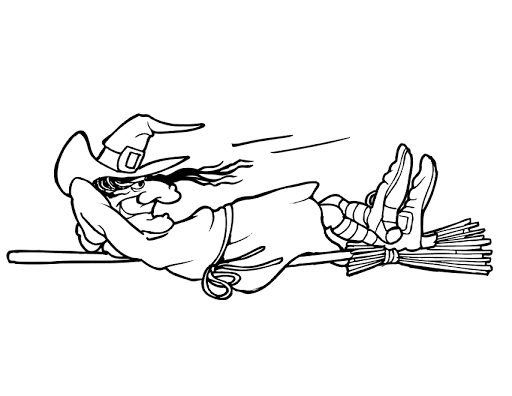 Krásné čarodějnice 